ΑΝΑΚΟΙΝΩΣΗΠαρακαλούνται οι κάτωθι φοιτητές/τριες που έχουν κάνει αίτηση για χορήγηση δελτίου ταυτότητας φοιτητή για ελεύθερη είσοδο σε ελληνικά θέατρα  να προσέλθουν  στη Γραμματεία του Τμήματος  τις ώρες υποδοχής κοινού ( Δευτέρα- Τετάρτη – Παρασκευή 10:00 με 1:00μμ) προκειμένου   να  το παραλάβουν. Με εκτίμησηΣπανού Γεωργία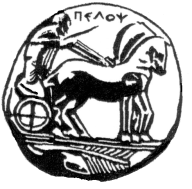 ΠΑΝΕΠΙΣΤΗΜΙΟ  ΠΕΛΟΠΟΝΝΗΣΟΥ                                            ΣΧΟΛΗ ΚΑΛΩΝ ΤΕΧΝΩΝ ΤΜΗΜΑ ΘΕΑΤΡΙΚΩΝ ΣΠΟΥΔΩΝ                                                           Βασιλέως Κωνσταντίνου 21 & Τερζάκη           	Τ.Κ.21 100  ΝαύπλιοΤηλ.2752096130, FAX 2752096128email: ts-secretary@uop.grΠληροφορίες: Σπανού Γεωργία- ΜαρίαΝαύπλιο , 5-3-2019Α/ΑΑ.Μ15052201500087250522018001773505220180010045052201800169550522018001766505220180017175052201801005